is announcing a CALL FOR APPLICATIONSfor the enrolment of the 1st class of students in the Interdisciplinary Graduate University Study Program Biotechnology in English, from the area of Biotechnical Sciences for the academic year 2022/2023Basic Facts About the Program:The founder of the Interdisciplinary Graduate University Study Program: Faculty of Food Technology Osijek, Josip Juraj Strossmayer University of OsijekThe bearer of the Interdisciplinary Graduate University Study Program: Faculty of Food Technology Osijek and Faculty of Medicine, Josip Juraj Strossmayer University of OsijekDuration: four semesters (two years) ECTS credits: 120Academic title: Master of BiotechnologyLanguage: EnglishIIEnrolment requirements for the Interdisciplinary Graduate University Study ProgramThe following persons may enroll in the study program:Applicants who have completed a university undergraduate study program (acquired 180 ECTS credits) from the area of natural sciences (chemistry, biology), biotechnical sciences, as well as biomedicine and healthcare;Applicants who have completed other related university undergraduate study programs and have practical experience in the area of biotechnology may enroll in the study program after passing bridging exams specified by the Faculty Council per proposal from the Study Program Committee.Direct enrolment will be granted to persons who have completed a university undergraduate study program from the appropriate area of science and achieved excellent grades, i.e., grades A, B, or ≥ 5, or an equivalent grade (≥ good).Persons responding to this call will have the right to enroll if they hold a certificate proving that they are proficient in English (level B2 or higher), unless their previous education was in English or English is their first language.IIITuition for the Interdisciplinary Graduate University Study Program and enrolment cost:The tuition for the Interdisciplinary Graduate University Study Program is EUR 15,000.00 in total (EUR 7,500.00 for year I of the study program and EUR 7,500.00 for year II of the study program).The tuition fee must be paid in Euros or in equivalent value in Kuna at the Faculty’s IBAN: HR17 2500 0091 1020 1714 2 at Addiko Bank d.d., before enrolment in the specific year of the study program. Lines of credit from business banks may be used.After depositing the funds, the applicants must submit the tuition deposit certificate (regardless of the source of funding for the tuition) to the Office for Students and Study Programs.During the enrolment process at the study program, the applicants must pay 50.00  Euros for the classification and enrolment costs (application costs, enrolment and enrolment material costs, Student Assembly projects).IVTotal number of places: 20Criteria for the selection of applicants: A score derived on the basis of the grade point average from the undergraduate university study program (the grade point average is equal to the number of points);A score derived on the basis of the grades from the following areas: mathematics, physics, chemistry, biochemistry, biology, and microbiology, provided that the grade from specific courses from the mentioned areas (no more than 2 courses in total from a specific area) is equal to the number of points;Motivation for studying at the Interdisciplinary Graduate University Study Program Biotechnology and personal competencies and skills, which are evaluated on the basis of the motivation letter;A score derived on the basis of participation at scientific and professional conferences, student competitions, co-authorships of scientific papers, and awards (one point for each of the stated criteria).VSubmitting an applicationApplications must be submitted on an application form, which is available at the website of the Faculty (www.ptfos.unios.hr).The applicants must attach the following documents with their applications:A copy of the diploma on the completed university undergraduate study program;A copy of the identity card (both sides of the card) or a copy of a travel document (or another proof of citizenship for applicants who are citizens of foreign countries);A photograph (4x6 cm);The applicant’s resume (https://europass.cedefop.europa.eu/editors/hr/cv/compose);A certified academic transcript or a copy of a Diploma Supplement;An English language proficiency certificate (level B2 or higher) if English is not their first language or if the person has not completed their undergraduate university study program in English;A motivation letter (the form for the letter is available at the website of the Faculty, www.ptfos.unios.hr);A statement on the sources of funding for the tuition (a statement of the applicant that he/she will pay for the Program by himself/herself or a statement of the applicant’s employer or any other institution that will pay for the Program).Applicants who have completed their study programs abroad must verify their academic qualifications through the process of academic recognition of foreign higher education qualifications, for the purpose of continuing their education in the Republic of Croatia, and attach the decision on the academic recognition or proof about the initiation of the process of academic recognition of foreign higher education qualifications to their application. This procedure may be initiated at the Office for Academic Recognition of the University of Osijek, and detailed information is available at the website of the University of Osijek http://www.unios.hr/kvaliteta/djelatnosti/akademsko-priznavanjePersons of both sexes may apply.VIThe enrolment applications must be submitted to the address: Faculty of Food Technology Osijek, Franje Kuhača 18, 31000 Osijek from July 1 to September 30, 2022.VIIInformation on the study program is available at the Faculty website (https://study.imbiotech.eu/), and any interested parties may receive additional information by sending an inquiry to the e-mail address imbiotech@ptfos.hr. 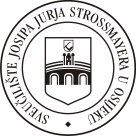 JOSIP JURaJ Strossmayer University of OsijekFACULTY OF FOOD TECHNOLOGY Osijek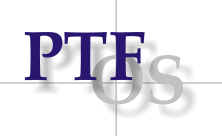 